ΕΛΜΕ ΠΕΙΡΑΙΑ		          Μαυρομιχάλη 14		                                                              Πειραιάς,  21/6/2018        (3ο ΓΕΛ-1ος όροφος)Τηλ. : 2104124810                                                                                           Πρωτ:  102Φαξ  : 2103000423e-mail : elmepeir@yahoo.gr                                                  Προς: - Συναδέλφους ΕΛΜΕ Πειραιάwww.elmepeiraia.gr      	                                          	                  	                                          	                                                                                                                   ΑΠΟΖΗΜΙΩΣΗ ΤΩΝ ΕΠΙΤΗΡΗΤΩΝ ΓΙΑ  ΤΙΣ ΕΞΕΤΑΣΕΙΣ ΣΤΑ ΠΡΟΤΥΠΑ-ΜΟΥΣΙΚΑ-ΚΑΛΛΙΤΕΧΝΙΚΑ ΣΧΟΛΕΙΑΠραγματοποιούνται αυτές τις μέρες οι εξετάσεις για την εισαγωγή των μαθητών στο πρότυπο γυμνάσιο της Ιωνιδείου και στο μουσικό σχολείο του Πειραιά. Πραγματοποιήθηκαν οι εξετάσεις για την εισαγωγή στο καλλιτεχνικό σχολείο.Οι εξετάσεις αυτές συγκεντρώνουν έναν σημαντικό αριθμό υποψήφιων μαθητών, που ξεπερνά τις 1000 (αθροιστικά) αιτήσεις. Συνεπώς, οι ανάγκες για επιτήρηση είναι ιδιαίτερα αυξημένες.Ωστόσο: α) όσον αφορά την Ιωνίδειο, αντί να υπάρχει πρόσκληση προς τους εκπαιδευτικούς, για να συμμετέχουν ως επιτηρητές στις εν λόγω εξετάσεις,  λαμβάνοντας και την αντίστοιχη αποζημίωση, όπως συμβαίνει με όλες τις εξετάσεις που δεν εμπίπτουν στην κατηγορία των ενδοσχολικών (π.χ. πανελλαδικές εξετάσεις),  η ΔΙΔΕ Πειραιά προτίθεται, όπως και πέρυσι,  να προχωρήσει στη μετακίνηση αναπληρωτών εκπαιδευτικών από άλλα σχολεία, για να καλύψει τις ανάγκες σε επιτηρητές, χωρίς αποζημίωση. β) όσον αφορά το μουσικό σχολείο, οι εκπαιδευτικοί του μουσικού σχολείου Πειραιά μετακινούνται και διενεργούν τις εξετάσεις σε άλλο μουσικό σχολείο (εκτός ΔΙΔΕ Πειραιά) και αντίστροφα. Και εδώ η μετακίνηση σε άλλη ΔΙΔΕ και η διενέργεια των εξετάσεων είναι χωρίς αποζημίωση, παρά το γεγονός ότι είναι διήμερη και σε πολλές περιπτώσεις διαρκεί από το πρωί μέχρι τις 16:00 ή 17:00 το απόγευμα!γ) Τέλος, στο καλλιτεχνικό σχολείο η διαδικασία των εξετάσεων ολοκληρώθηκε στις 15:30 το μεσημέρι, λόγω του μεγάλου αριθμού υποψηφίων. Εκπαιδευτικοί επιτηρούσαν από τις 8:30 έως τις 15:30 το μεσημέρι, για ένα συνεχόμενο 7ωρο. Σε αυτές πήραν μέρος μόνιμοι, αλλά και εκπαιδευτικοί που αμείβονται με το απαράδεκτο καθεστώς του ωρομίσθιου. Συνεπώς, είναι προφανές πως οι εκπαιδευτικοί που εργάζονται με το καθεστώς του ωρομίσθιου πρέπει να πληρωθούν για όλες τις ώρες απασχόλησής τους, ενώ προκύπτει και υπερωριακή απασχόληση των μόνιμων εκπαιδευτικών την ημέρα εκείνη, που εργάστηκαν από τις 8:30 μέχρι μέχρι τις 15:30. ΑΠΑΙΤΟΥΜΕ, όπως ακριβώς συμβαίνει και με τις πανελλαδικές εξετάσεις:Να υπάρξει πρόσκληση προς όλους τους εκπαιδευτικούς για τη συμμετοχή τους ως επιτηρητές στις συγκεκριμένες εξετάσεις Αποζημίωση για τους συναδέλφους που θα μετακινηθούν σε άλλα σχολεία για τη διενέργεια των εξετάσεων Πληρωμή των ωρομίσθιων εκπαιδευτικών για όλες τις ώρες εργασίας τους και υπερωριακή αμοιβή για τη διενέργεια των εξετάσεων στο καλλιτεχνικό σχολείο.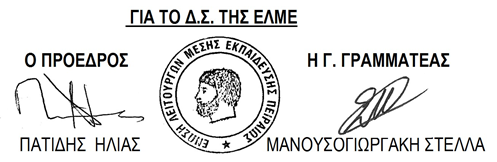 